AUTORIZACIÓN DE PUBLICACIÓNLugar y fecha: completarAcerca del artículo titulado: completarRemitido para ser publicado en Revista +E Número…Nombre del/la autor/a: completarNombre del/la autor/a: Nombre del/la autor/a:Nombre del/la autor/a:Manifiesta/n:		Que el (los) autor(es), en calidad de titular/es de los derechos de autor, autoriza(n) a la Universidad Nacional del Litoral para editar, re-editar, publicar, reproducir, difundir, distribuir copias, preparar trabajos derivados, soporte de papel, electrónicos o multimedia, o cualquier otro creado o a crearse e incluir el artículo en índices nacionales e internacionales o bases de datos, como así también en cualquier otra forma de publicación existente o que exista en el futuro, con la única condición de la mención expresa de(l) (los) autor(es) y, además autorizando a la Universidad Nacional del Litoral a utilizar sus nombres y eventualmente sus imágenes para incluirlas en la publicación de la obra.Que autorizan a disponer, sin resarcimientos de derecho de autor, del artículo en el repositorio de la UNL que tiene acceso libre y gratuito.Que los textos, dibujos, esquemas y demás elementos que integran la obra, corresponden a su autoría; o han sido incluidos en ejercicio al derecho a cita; o se encuentran facultados para su utilización por una licencia genérica o específica concedida por el autor y que en los dos últimos supuestos, se han realizado las citas correspondientes conforme a la Ley 11.723 de la República Argentina y prácticas usuales en la literatura científica.Que anteriormente no han cedido con exclusividad ningún derecho sobre la obra que implica la presente autorización.		Que el (los) autores ha (n) contribuido intelectualmente en su elaboración y ha(n) leído y aprobado el manuscrito remitido.		Que conviene(n) que la Universidad Nacional del Litoral no comparte necesariamente las afirmaciones que en el artículo manifiesta(n) el (los) autor(es).		Que la presente autorización se realiza gratuitamente, no es exclusiva, no tiene limitación espacial, temporal, cuantitativa, ni otra.		Que el (los) autor(es) reponderá(n) ante la Universidad Nacional del Litoral por la titularidad de la obra y de todos los elementos que la componen, asegurando el ejercicio de los derechos consagrados en la presente. Igualmente se comprometen a mantener indemne a la Universidad Nacional del Litoral por cualquier reclamo judicial o extrajudicial que pudieran hacer terceras personas por derechos intelectuales sobre la obra o sus complementos.		Que autoriza(n) a la Universidad Nacional del Litoral a decidir a su exclusivo criterio los aspectos relativos a presentación, formato y cualquier otro que haga a la publicación de la obra, en la medida que ello no altere el contenido o forma que resulte esencial a la misma.		Que autoriza(n) a la Universidad Nacional del Litoral para realizar todos los actos que puedan resultar necesarios para las inscripciones que pudieran corresponder.Que se conviene que el artículo será publicado bajo la Licencia Creative Commons Reconocimiento-No Comercial-Compartir Igual 4.0 Internacional (CC BY-NC-SA 4.0)Esta Licencia implica que otras personas:Atribución (Attribution): En cualquier explotación de la obra autorizada por la licencia será necesario reconocer la autoría (obligatoria en todos los casos).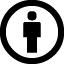 No Comercial (Non commercial): La explotación de la obra queda limitada a usos no comerciales.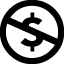 Compartir Igual (Share alike): La explotación autorizada incluye la creación de obras derivadas siempre que mantengan la misma licencia al ser divulgadas.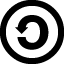 Asimismo, la Universidad Nacional del Litoral autoriza a los autores a que el artículo pueda ser dispuesto por los autores en repositorios o autoarchivos.La presente autorización deberá remitirse como condición previa a la publicación por alguna de las siguientes vías:  por mail (con la firma digital); personalmente o por correo postal.Cecilia IucciSecretaría de Extensión Social y CulturalRevista +ESan Jerónimo 32313000- Santa Fe (ARGENTINA)Apellido y Nombre del autorTipo y número de documentoLugar y fechaFirma